Đài Truyền hình Việt Nam			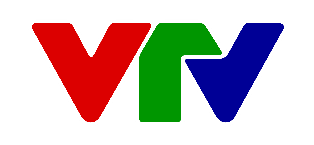 TRẢ GIÁ- Thời lượng: 30 tập x 45 phút- Thể loại: Tâm lý xã hội - điều tra- Đạo diễn: Nhâm Minh Hiền- Diễn viên: NSƯT Phạm Cường, Nhã Phương, Quốc Trường, Thùy Trang,...- Thông điệp - ý tưởng:Bộ phim nêu bật lên lý tưởng sống của tuổi trẻ - những mảng sáng của thế hệ thanh niên hiện đại với những họat động xã hội, đoàn thể như: giúp đỡ người nghèo, trẻ lang thang, hưởng ứng thực hiện các chủ trương xây dựng xã hội văn minh. Bên cạnh đó là thông điệp mang tính nhân văn sâu sắc: gieo nhân nào, gặt quả nấy. Bộ phim rất gần gũi với cuộc sống năng động, phát triển tại các tỉnh thành thuộc khu vực miền Nam, đồng thời cũng đưa ra nhiều cảnh đời đáng phải suy ngẫm trong thời mở cửa.Kịch bản và thể hiện mang hơi hướng điều tra, truy tìm manh mối nên thu hút, hấp dẫn người xem với nhiều nút thắt mở. Xen kẽ là những tình huống hài hước, dí dỏm rất phù hợp với văn hóa người dân Nam bộ.- Tóm tắt nội dung: Khánh (diễn viên Nhã Phương) - cô sinh viên sắp ra trường với nhiệt huyết tuổi trẻ vừa làm phóng viên thực tập, vừa tích cực tham gia các hoạt động xã hội. Khánh thầm thương và ngưỡng mộ sếp của mình là Nguyên - Trưởng Ban Biên tập báo Ánh Dương. Nhưng Nguyên lại có tình cảm với Phương Lê (diễn viên Thùy Trang) - chị gái của Khánh.Mọi việc bắt đầu khi cô bạn hoa khôi học cùng trường với Khánh là Thảo Vi tự tử. Trong một lần đến thăm hỏi mẹ Thảo Vi, Khánh quen Châu (diễn viên Quốc Trường), con trai cô Khuê - giáo viên bộ môn Tâm lý của Khánh. Châu là bạn cùng lớn lên từ nhỏ với Thảo Vi nên anh rất đau lòng trước cái chết của Thảo Vi. Châu và Khánh nhận thấy có nhiều uẩn khúc trong vụ tự tử của Thảo Vi nên cùng điều tra, phát hiện ra nhiều bí mật, trong đó có những nhân vật rất nguy hiểm liên quan trực tiếp tới cả người thân mình. Cùng thời gian đó, báo Ánh Dương mà Khánh đang thực tập nhận được nhiều thông tin về việc kinh doanh không minh bạch của công ty xây dựng Nhiệt Đới. Khánh đã chủ động xin Nguyên cho tìm hiểu vụ việc. Với lợi thế thông minh, xinh đẹp, Khánh nhanh chóng lọt vào mắt xanh của Phùng Thanh Đới - Giám đốc Công ty Nhiệt Đới. Khánh đã thu thập được nhiều thông tin quan trọng, nhưng việc đó cũng đồng nghĩa rằng, tính mạng của Khánh  ngày càng nguy hiểm. Sau một thời gian cùng Khánh tham gia các hoạt động xã hội, từ việc khó chịu, Châu dần có cảm tình với Khánh và 2 người yêu nhau. Lo sợ cho sự an toàn của Khánh, Châu một mực ngăn cản cô từ bỏ những việc điều tra nguy hiểm nhưng Khánh vẫn quyết tìm ra sự thật. Sau bao hiểm nguy để đưa được Giám đốc Công ty Nhiệt Đới cùng đồng bọn ra ánh sáng, Khánh mới biết bao lâu nay, chị gái Phương Lê là người tình bí mật của ông Nghĩa (diễn viên Phạm Cường) - bố của Châu. Và chính Phương Lê đã tiết lộ với Khánh rằng: Đấy chỉ là một con cờ, ông Nghĩa mới thực sự là ông trùm đứng đằng sau mọi hoạt động tội phạm đen tối của Công ty Nhiệt Đới. Bề ngoài Ông Nghĩa là một doanh nhân thành đạt, quan tâm tới các hoạt động vì cộng đồng, nhưng thực tế là một ông trùm có hoàn cảnh và diễn biến tâm lý phức tạp. Vì một lần chẩn đoán không chính xác của bác sĩ, ông Nghĩa luôn tin rằng mình vô sinh nên không tin Châu là con đẻ của mình, không tin tưởng vào tình yêu của người vợ luôn hết lòng với mình. Vợ chồng ông Nghĩa luôn có khoảng cách không sao lấp đầy. Mang trong mình sự nghi kị nặng nề, ông trở nên tàn độc. Sụp đổ niềm tin về người cha mẫu mực, Châu nhận ra hạnh phúc gia đình bao lâu nay cũng chỉ là sự giả tạo. Châu quay lại Úc và không còn liên lạc với Khánh. Trải qua bao khó khăn, liệu tình yêu của Châu và Khánh có vượt qua được những trở ngại trong quá khứ để đưa hai người trở lại bên nhau? Câu trả lời và những tình tiết gay cấn sẽ có trong 30 tập của bộ phim Trả giá, lên sóng lúc 20:05 từ thứ 2 đến thứ 6 trên VTV9, bắt đầu từ 26/5.- Hệ thống nhân vật: 1. NSƯT Phạm Cường vai Hà Đại NghĩaNam chính - phản diệnTuổi: hơn 50 tuổiNghề nghiệp: Tổng Giám đốc Tập đoàn địa ốcTính cách nổi bật: Quyết đoán, độc tài, nhiều thủ đoạn, máu lạnh và háo sắc. Mối quan hệ: Chồng của cô giáo Khuê, bố của Châu, người tình bí mật của Phương Lê. - Ông Nghĩa luôn xây dựng cho mình một hình tượng hoàn hảo: một người chồng, người cha mẫu mực, một doanh nhân thành đạt, quan tâm tới các vấn đề xã hội, cộng đồng. Nhưng thực chất, ông là một kẻ máu lạnh. Ông đã không từ một thủ đoạn nào, kể cả việc dùng người tình của mình trở thành một món hàng trao đổi để đạt được mục đích trong kinh doanh.  - Bởi một hiểu lầm trong quá khứ, cho rằng vợ đã lừa dối mình, ông Nghĩa nghi ngờ và khinh bỉ tất cả đàn bà. Ông Nghĩa phủ nhận tất cả sự yêu thương của những người xung quanh, phủ nhận cả đứa con của mình là Châu và đứa con mà người tình của ông - Phương Lê - trót mang.- Ông Nghĩa đã phải trả một cái giá rất đắt cho những lỗi lầm mà ông gây ra.2. Nhã Phương vai Phương KhánhNữ chínhTuổi: 22 tuổiNghề nghiệp: Sinh viên năm cuối khoa báo chí, Phóng viên thực tập.Tính cách nổi bật: Độc lập, mạnh mẽ và cũng rất liều lĩnh. Nhiệt tình, giàu tình cảm nhưng đôi khi còn bộp chộp, trẻ con.Mối quan hệ: Em gái Phương Lê, sau là người yêu của Châu.- Khánh tiêu biểu cho thế hệ thanh niên năng động, nhiệt tình, tích cực tham gia các hoạt động xã hội, từ thiện. Khánh là phóng viên thực tập tại một tòa soạn và được đánh giá rất cao về thái độ và năng lực làm việc.- Khánh gặp và giúp Châu theo lời nhờ cậy của cô giáo Khuê. Sau một thời gian cùng tham gia các hoạt động xã hội, cùng điều tra lần theo vụ tự tử của một người bạn cùng lớp, Khánh và Châu dần nảy sinh tình cảm. Nhưng rào cản lớn nhất giữa họ chính là ông Nghĩa - ba của Châu.3. Quốc Trường vai ChâuNam chínhTuổi: 27 tuổiNghề nghiệp: Nghiên cứu sinh về đề tài bảo vệ môi trường. Tính cách nổi bật: Trầm tính, tinh tế, nhưng hơi yếu đuối trong tình cảm, sống trong gia đình khá giả nhưng không phụ thuộc cha mẹ.Mối quan hệ: Người yêu Khánh, con ông Nghĩa và cô giáo Khuê.- Ban đầu Châu là người sống khép kín nhưng sau được Khánh cảm hoá nên đã mở lòng với mọi người. - Châu luôn tôn thờ cha và tự hào về gia đình hoàn hảo, nên khi biết được sự thật về ông Nghĩa, về vỏ bọc hạnh phúc của gia đình, Châu đã sụp đổ. - Châu yêu Khánh nhưng không đối diện được với những gì mà cha mình gây ra cho chị em Khánh, Lê, Châu chọn cách sang Úc hoàn thành luận án tiến sỹ và tìm sự bình yên trong lòng.4. Thùy Trang vai Phương LêNữ thứ chínhTuổi: 26 - 28 tuổiNghề nghiệp: Họa sỹTính cách nổi bật: Tâm hồn đa cảm, lãng mạn, yếu đuối trong tình cảm.Mối quan hệ: Chị gái Khánh, người tình của ông Nghĩa. Sau này yêu và lấy Nguyên - sếp của Khánh tại tòa soạn báo.- Phương Lê là một họa sỹ trẻ tài năng. Là chị cả nên Phương Lê buộc phải gồng gánh chăm sóc cho em gái mình nhưng thực chất cô là người mỏng manh, yếu đuối. Hai chị em Phương Lê mất cha từ nhỏ nên tình yêu của Lê dành cho ông Nghĩa có một phần xuất phát từ mong muốn được chở che từ một người đàn ông. Dù vậy, khi nhận ra mình là người thứ ba, Lê từ bỏ tình yêu của mình và đứng lên bảo vệ em gái, cũng là bảo vệ lẽ phải.5. Tuyết Thu vai cô giáo KhuêNữ thứ Tuổi: 48 - 50 tuổiNghề nghiệp: Giảng viên bộ môn tâm lý trường báo chíTính cách nổi bật: Bản tính nhân hậu; rất mực yêu thương chồng con; tôn trọng và nâng niu những giá trị gia đình.Mối quan hệ: Là cô giáo của Khánh, mẹ của Châu, vợ ông Nghĩa. - Cô giáo Khuê là người rất biết lẽ phải - trái, vị tha và đôn hậu. Khi biết chồng của mình có những mối quan hệ ngoài luồng, gạt bỏ cái tôi và sự tổn thương của người vợ, cô đã gặp Phương Lê và nhận ra Phương Lê cũng chỉ là một nạn nhân của ông Nghĩa. Khi thấy hạnh phúc gia đình không thể cứu vãn, cô chủ động chia tay ông Nghĩa nhưng khi ông Nghĩa trọng thương, cô vẫn ở lại và chăm sóc.6. Quang Thảo vai Trí NguyênNam thứ Tuổi: Ngoài 30 tuổiNghề nghiệp: Trưởng Ban biên tập báo Ánh DươngTính cách nổi bật: Điềm tĩnh, chỉn chu, chung tình.Mối quan hệ: Sếp của Khánh, sau này là người yêu của Phương Lê.- Trí Nguyên là người có phương án chỉ đạo và nghiệp vụ quan trọng phá vỡ vụ án truy tìm manh mối của một công ty làm ăn phi pháp mà người liên quan là ông Nghĩa.- Trí Nguyên say mê vẻ đẹp mỏng manh của Phương Lê nên cho dù biết cô là người tình của ông Nghĩa, anh vẫn ở bên cô và yêu cô bằng tất cả sự chân thành của mình.7. Hồng Kim Hạnh vai ThùyNữ thứTuổi: 22 tuổiNghề nghiệp: Sinh viên năm cuối khoa báo chí, phóng viên thực tậpTính cách nổi bật: Khôn ngoan, thủ đoạn, thực dụng, luôn ám ảnh vì tiền.Mối quan hệ: Bạn cùng lớp với Khánh.- Cho rằng Khánh sống giả tạo, nhận được nhiều may mắn, Thùy luôn ghen tức với những gì Khánh có. Vì điều này, Thùy đã gây không ít khó khăn và hiểu nhầm cho Khánh. Thùy là người thực dụng, bị chi phối bởi đồng tiền và sự nghèo hèn của gia đình nên đã đồng ý làm người tình của ông Nghĩa. Sau cùng, trước sự vị tha của Khánh, Thùy đã nhận ra lỗi lầm của mình.Và các diễn viên khác.